Крычаўская бібліятэчная сеткаАддзел бібліятэчнага маркетынгуКаляндарзнамянальных і памятных датКрычаўскага раёнана 2014 годКрычаў 2013Каляндар знамянальных і памятных дат [Тэкст] : к планаванню работы бібліятэк / Крычаўская цэнтральная бібліятэка, аддзел бібліятэчнага маркетынгу ; [складальнік А. М. Маскалёва, адказны за выпуск В. М. Бачкова]. – Крычаў : Крычаўская цэнтральная бібліятэка, 2013. – 40 с.Пры складанні календара знамянальных і памятных дат на 2014 год выкарыстоўваліся календары знамянальных і памятных дат мінулых гадоў, складзеныя супрацоўнікамі аддзела бібліятэчнага маркетынгу, БД «Мой край – Магілёўшчына». Каляндар дапаможа бібліятэчным работнікам, настаўнікам, ідэалагічнаму актыву і ўсім, хто будзе планаваць сваю работу на 2014 год у краязнаўчым напрамку.Крычаўская цэнтральная бібліятэка, 2013ЗМЕСТАсноўныя даты Крычаўскага календара на 2014 год______________________________________4Гістарычныя даты Крычаўскага раёна ___________5Нашы землякі – юбіляры 2014 года_____________8Установы – юбіляры г. Крычава _______________26Культурныя ўстановы-юбіляры 2014 года________27Асноўныя даты Крычаўскага календара на 2014 годУ 2014 годзе Крычаў адзначыць17.07. 2014 г. – 90 год з Дня  ўтварэння Крычаўскага раёнаСпіс літаратурыКрычаўскі раён // Белар. энцыкл. : у 18 т. ─ Мінск : БелЭН, 1999 ─ Т. 8 ─ Канто-Кули. ─ С. 526.Крычаўскі раён // Энцыкл. гісторыі Беларусі : у 6 т. – Мінск : БелЭн, 1997. – Т. 4. ─ С. 282.Кричевский район : визитная карточка. – Могилёв, 1999.Кісялёў, К. В. // Энцыклапедыя гісторыі Беларусі : у 6 т. – Мінск : БелЭн, 1997. – Т.4. ─ С. 185—186.Кричевский район. – 2003. – С. 2.Магілёўскі мерыдыян : нататкі Магілёўскага аддзела Беларускага геаграфічнага таварыства. : вып. 2. – Магілёў, 2001. – Т. 1. ─ С. 40—43.Памяць : гіст. – дакум. хроніка Крычаўскага раёна. – Маладзечна, 2004. – С. 581—586.Республика Беларусь. Могилёвская обл. – 2003. – С. 172—173.Сацыяльна – эканамічная геаграфія Рэспублікі Беларусь. – Мінск, 1997. – С. 119—120.Энцыклапедыя прыроды Беларусі : у 5 т. – Мінск, 1984. ─ Т. 3. ─ С. 92—94.Это наша с тобой биография: к 80 – летию основания Кричевского района // Ленінскі кліч. – 2004. – 17 ліп. ─ С. 2; 21 ліпеня. ─ С. 2; 23 ліпеня. ─ С. 2.Гістарычныя даты Крычаўскага раёна30. 09.2014 – 71 год з Дня вызвалення 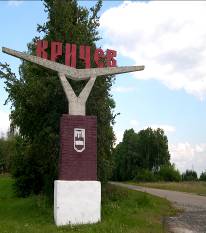 г. Крычава  ад нямецка – фашыстскіх захопнікаўВосенню 1943 года савецкія войскі Бранскага фронту на цэнтральным напрамку прарвалі абарончыя рубяжы праціўніка і ўступілі на тэрыторыю Беларусі. 26 верасня вызвалілі раённы цэнтр г. п. Хоцімск, 28 верасня г. Ветка. У той жа дзень часці 50-арміі – г. Клімавічы, 1 кастрычніка г. Чэрыкаў. 30 верасня воіны 369-ай стралковай дывізіі (генерал – лейтэнант І. В. Болдзін ) ва ўзаемадзеянні з часцямі 10-ай – арміі Заходняга фронту вызвалілі г. Крычаў.Спіс літаратурыАкт Крычаўскай гарадской камісіі па раследванні злачынстваў гітлераўскіх акупантаў : [матэрыялы з фондаў гістарычнага музея] // Кричевская жизнь. ─ 2013. ─ 2 ліпеня. – с. 4. Баранов, Л. Медицина и опыт ветеранов Великой Отечественной войны УЗ «Кричевская ЦРБ» / Л. Баранов, А. Борзенков // Ленінскі кліч. ─2005. – 7 мая. ─ с. 7.Баранов, Л. Они гордость наша: [медики, ветераны ВОВ Кричевщины] / Л. Баранов // Ленінскі кліч. ─ 2000. ─ 6 мая.Болдовский, А. От залпов горела земля: [про ветерана Великой Отечественной войны Ивана Степановича Феоктистова] / А. Болдовский // Зямля і людзі. ─ 2009. ─ 29 чэрвеня. ─ С. 7.Болдовский, А. Штурмовали десантники Кричев: [ оборонительные бои в июле 1941 года ] / А. Болдовский // Кричевская жизнь. – 2013. ─ 29 мая. ─ С.4.Бяляцкі, П. Невядомыя могілкі : [перыяду ВАВ у «Глінішчах»] / П. Бяляцкі // Ленінскі кліч. ─ 2005. ─ 27 красавіка. ─ С. 2.Воздушные бои на Кричевском направлении: [к 70 – летию освобождения Кричевщины от немецко – фашистских захватчиков] // Кричевская жизнь. – 2013. ─ 8 мая. ─ С. 3.Вырво, И. Они тоже сражались за Родину: [воспоминания автора о Кричеве в годы Великой Отечественной войны] / И. Вырво // Кричевская жизнь. ─ 2013. ─ 18 мая. ─ С. 6.Гавриленко, А. Ветеранам войны : [про ветеранов войны и труда В. И. Сапего] / А. Гавриленко // Ленинский клич. ─ 2006. ─ 10 июня. ─ С. 2.Далецкий, В. Незабываемое: [воспоминания о Кричеве периода Великой Отечественной войны ветерана Виктора Сергеевича Банчикова] / В. Далецкий // Ленінскі кліч. ─ 2009. ─ 12 жніўня. ─ С. 3.Домосканова, Н. Оборона на реке Сож: [Кричев в голы Великой Отечественной войны] / Н. Домосканова // Кричевская жизнь. ─ 2011. ─ 20 июля. ─ С. 2.Морозова, Н. Герой боёв на Кричевском плацдарме: [майор Владимир Сергеевич Тимченко] / Н. Морозова // Ленінскі кліч. – 2009. ─ 25 жніўня. ─ С. 8.Саксонские мемориалы: [места захоронения уроженцев Беларуси, погибших в немецком плену в годы ВОВ] // Ленінскі кліч. – 2005. – 25 чэрвеня. ─ С. 2.Іваноў, А. У рэзерве стаўкі [пра Ф. Д. Шаўцова] / А. Іваноў // Ленінскі кліч. ─ 2005. ─ 7 мая. ─ С. 7.Гаўрыленка, А. Іх адзіны лёс: [пра ветэранаў Вялікай Айчыннай Вайны Уладзіміра Цярэнцьевіча і Музу Іванаўну Скачковых] / А. Гаўрыленка // Ленінскі кліч. ─ 2005. ─ 7 мая. ─ С. 3.Марозава, Н. Браты: [пра нашых землякоў М. і А. Крываносавых, загінуўшых ў гады ВАВ] / Н. Марозава // Ленінскі кліч. ─ 1998. ─ 8 мая.Марозава, Н. Дзень вызвалення Крычава / Н. Марозава // Ленінскі кліч. ─ 2001. ─ 29 верасня. ─ С. 3.Марозава, Н. Ён кіраваў штурмам Крычава : [маёр Уладзімір Сяргеевіч Цімчанка] / Н. Марозава // Ленінскі кліч. ─ 1996. ─ 3 жніўня.Марозава, Н. Экспанаты расказваюць: [вызваленне Крычава ў фотаздымках і дакументах] / Н. Марозава // Ленінскі кліч. ─ 2001. ─ 29 верасня. ─ С. 2.Останькович, В. Победу ковали сообща: [воспоминания автора о событиях Великой Отечественной войны на Кричевщине] / В. Останькович // Кричевская жизнь. – 2010. – 20 августа. ─ С. 2.Сідарэнка, М. Яны змагаліся за Радзіму: [ураджэнцы в. Іванаўка] / Сідарэнка // Ленінскі кліч. ─ 1991. ─ 2 лютага.Скачкова, З. Наша история: [Кричев в годы Великой Отечественной войны] / З. Скачкова // Ленінскі кліч. ─ 2009. ─ 25 августа. ─ С. 7.Скачкова, З. Навечна ў памяці народнай: [да 56 гадавіны вызвалення Крычаўшчыны ў гады ВАВ] / З. Скачкова // Ленінскі кліч. ─ 1999. ─ 29 верасня.Уладзіміраў, Д. І Дайшоў да Берліна: [наш зямляк В. Г. Панадзёжын] / Д. Уладзіміраў // Ленінскі кліч. ─ 2005. ─ 2 ліпеня ─ С. 3.Янчанка, С. Гаворыць Масква. Снарады на фронт. Цяжкія годы : [успаміны аб вайне : з фондаў краязнаўчага музея] / С. Янчанка // Ленінскі кліч. ─ 1996. ─ 4 снежня.Нашы землякі-юбіляры 2014 года90 год з дня нараджэння Бугаёва Дзмітрыя Якаўлевіча, ураджэнца Крычаўскага раёна, крытыка, літаратуразнаўца, члена СП СССР з 1961 г., кандыдата філалагічных навук, лаўрэата Дзяржаўнай прэміі БССР             імя Я. КоласаБугаёў Дзмітрый Якаўлевіч, нарадзіўся у 1929 годзе у в. Сычык Крычаўскага раёна Магілёўскай вобласці. Крытык, літаратуразнавец. Член СП СССР з 1961 г. Кандыдат філалагічных навук, лаўрэат Дзяржаўнай прэміі БССР імя Я. Коласа (1984, за кнігу крытычных нарысаў «Талент і праца»).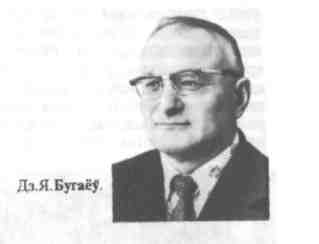 Працаваў старшым выкладчыкам кафедры літаратуры Мазырскага педінстытута (1955 ─ 59). У 1959 ─ 64 навуковы супрацоўнік Інстытута літаратуры АН БССР. З 1964 ─ дацэнт, з 1987 ─ прафесар БДУ.Узнагароджаны Ганаровай граматай Вярхоўнага Савета БССР. Ён адзін з аўтараў 2-томнай «Гісторыі беларускай савецкай літаратуры» (1964, 1966) і «Гісторыі беларускай савецкай літаратуры» ў 2 частках (1981, 1982). Жыве ў Мінску.Спіс літаратурыАксёнаў, Л. Бацькоўскі край ─ Крычаўшчына / Л. Аксёнаў // Ленінскі клiч. ─ 2003. ─ 19 красавіка. ─ С. 2.Бугаёў, Д. Пра найбольшыя ўдачы ў маім літаратурным жыцці / Д. Бугаёў // Роднае слова. ─ 2009. ─ № 1. ─ С. 12——15.Гальмакоў, Д. Шматгранна, удумліва / Д. Гальмакоў // ЛіМ .– 1972. ─ 13 кастрычніка.Герцовіч, Я. Без адчування сучаснасці : [Дзмітрыю Бугаеву ─ 50] / Я. Герцовіч // Полымя. – 1962. ─ № 5.Дзмітрыю Бугаеву – 50 // ЛіМ. – 1979. ─ 12 студзеня.Каваленка, В. На шырокія далягляды / В. Каваленка // Полымя. – 1967. ─ № 4.Кузьміч, Н. Глыбіні, або нататкі вучаніцы з нагоды юбілею настаўніка / Н. Кузьміч // Маладосць. ─ 2009. ─ № 1.Лецка, Я. Пад знакам таленту і працы / Я. Лецка // ЛіМ. – 1982. ─ 8 кастрычніка.Марціновіч, А. З пазіцыі грамадзяніна / А. Марціновіч // Звязда. – 1984. ─ 14 ліпеня.Няхай, М. Свет крытыка / М. Няхай // Полымя – 1984. ─ № 9.Паўловіч, А. Зброяй крытычнага слова / А. Паўловіч // ЛіМ .– 1972. ─ 24 лістапада.Тычына, М. З падзякаю жыццю і лёсу / М. Тычына // ЛiМ. ─ 2009. ─ 16 студзеня. ─ С. 15.Тычына, М. Вернасць прызванню / М. Тычына // Роднае слова. ─ 2004. ─ № 1. ─ С. 10.Юрэвіч, У. Яго хлеб надзенны… / У. Юрэвіч // ЛіМ. ─ 1979 .─ 12 студзеня.27.06.2014 ─ 80 год з дня нараджэнняКарамазава Віктара Філімонавіча, ураджэнца         г. Крычава, пісьменніка, лаўрэата Дзяржаўнай прэміі БССР імя К. Каліноўскага (1990), члена СП СССР з 1969 г.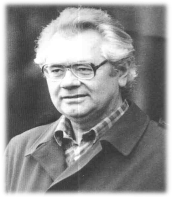 Нарадзіўся 27.06.1934 г. у г. Чэрыкаве Магілёўскай вобласці. Пісьменнік, аўтар кніг аповесцей і апавяданняў, лаўрэат Дзяржаўнай прэміі БССР імя К. Каліноўскага (1990) за кнігу публіцыстыкі «Проста ўспомніў я цябе...».Скончыў аддзяленне журналістыкі філалагічнага факультэта Беларускага дзяржаўнага універсітэта імя У. І. Леніна (1958). Працаваў адказным сакратаром чэрыкаўскай раённай газеты «Сацыялістычная перамога», крычаўскай раённай газеты «Шлях сацыялізма», загадваў аддзелам у міжраённай газеце «Новае жыццё» (Крычаў). У 1962 – 1963 гг. – уласны карэспандэнт абласной газеты «Магілёўская праўда».З 1964 г. працаваў у газеце «Звязда» – супрацоўнікам, потым загадчыкам аддзела навукі, ВНУ і школ, а затым загадчыкам аддзела літаратуры і мастацтва. У 1969 – 1971 гг. быў літ. супрацоўнікам, пасля загадчыкам аддзела культуры газеты «Літаратура і мастацтва», загадчыкам аддзела мастацкіх фільмаў Галоўнай рэдакцыі «Тэлефільм», членам сцэнарна-рэдакцыйнай калегіі Беларускага тэлебачання. З сакавіка 1982 г. – загадчык аддзела публіцыстыкі часопіса «Полымя». У 1982 – 1986 гг. – кансультант СП БССР. Член СП СССР з 1969 г.Узнагароджаны ордэнам «Знак Пашаны». Першае апавяданне надрукаваў у 1958 г. (альманах «Советская Отчизна»). Аўтар кніг, аповесцей і апавяданняў «Падранак» (1968), «Па талым снезе» (1973), «Спіраль» (1974), «Вясёлка сярод зімы» (нарысы, 1978), «Дзень Барыса і Глеба» (1981), «Дома» (1984), «Дзяльба кабанчыка» (выбранае, 1988), «Глядзіце ў вочы лемуру» (аповесць-эсэ, 1989), «Проста ўспомніў я цябе... » (публіцыстычная проза, эсэ, 1989), раманаў «Пушча» (1979, экранізаваны ў 1988), «Бежанцы» (часопіс «Полымя», 1990). Аўтар сцэнарыяў мастацкага тэлевізійнага фільма «Зялёныя фрэгаты» (пастаўлены ў 1974) і шэрага дакументальных кінастужак.Спіс літаратурыаб творчасці пісьменніка – землякаАрцем'еў, В. Шлях да твора / В. Арцем'еў // ЛiМ. ─ 2008. ─ № 16. ─ С. 13.Бельскi, А. Выпрабаванне смерцю i чалавечнасцю : вайна ў Афганiстане i лiтаратура / А. Бельскі // Роднае слова. ─ 1990 .─ № 7.Бысаў, В. На плыні жыцця : [да 60-годдзя В. Карамазава] / В. Бысаў // Ленінскі кліч. ─ 1994. ─ 18 жніўня.Бугаёў, Д. З даверам да чытача [аб творчасці В. Карамазава] / Д. Бугаёў // Полымя. ─ 1990. ─ № 2. ─ С. 206—211.Далецкі, У. Сустрэча з пісьменнікам В. Карамазавым / У. Далецкі // Ленінскі кліч. ─ 1994. ─ 9 кастрычніка.Дзягір, А. Апантанасць мастака : [аб творчасці В. Карамазава] / А. Дзягір // ЛіМ. ─ 1992. ─ 19 чэрвеня.Дом на гары // ЛiМ. ─ 2004. ─ 25 чэрвеня. ─ С. 12.Дудзінская, Д. Залежнасць свету ад душэўнага зместу героя : [аповесць «Пагоннік» В. Карамазава] / Д. Дудзінская // Роднае слова. ─ 2002. ─ № 12.Дудзінская, Д. Шлях народа і дарогі цывілізацыі : [раман «Бежанцы» В. Карамазава] / Д. Дудзінская // Роднае слова. ─ 2004. ─ № 6. ─ С. 9.Жардзецкая, А. Экалагічныя праблемы ў сучаснай беларускай прозе. На прыкладзе твораў Івана Пташніка, Віктара Казько, Алеся Жука, Віктара Карамазава / А. Жардзецкая // Роднае слова. ─ 2008. ─ № 12. ─ С. 28.Іваноў, В. Крыж на зямлі і поўня ў небе / В. Іваноў // Роднае слова. ─ 2008. ─ № 3. ─ С. 99—100.Иванов, В. В природе ─ источник нашей жизни и духовности / В. Иванов // Зямля i людзi. ─ 2008. ─ 19 лістапада. ─ С. 15.Карамазаў, В. // Беларускія пісьменікі : бібліягр. Слоўнік : у 6 т. ─ Мінск : БелЭН. ─ 1994. ─ Т. 3. ─ С. 156 ─ 158.Карамазаў, В. // Беларускія пісьменнікі (1917-1990) : Даведнік. ─ Мінск : Маст. літ. – 1994. ─ С. 260—261.Карнялюк, К. Жыццё непаўторнае і багатае : [пра земляка-празаіка В. Карамазава] / К. Карнялюк // Ленінскі кліч. ─ 1997. ─ 22 кастрычніка.Локун, В. Кругі жыцця : [аб творы В. Карамазава «Аброчны крыж»] / В. Локун // Полымя. ─ 1995. ─ № 10.Міхайловская, А. Апавяданне «Дзяльба кабанчыка» В. Карамазава / А. Міхайлоўская // Роднае слова. ─ 2004. ─ № 6. ─ С. 58.Навагродская, Н. Сумленне і адказнасць мастака : [штрыхі да творчага партрэта В. Карамазава] / Н. Навагродская // Роднае слова. ─ 1994. ─ № 6. ─ С.13—18.Патапенка, В. З вясною па жыцці / В. Патапенка // ЛiМ. ─ 2009. ─ 31 ліпеня. ─ С. 13.Праскаловіч, В. Чалавек і свет прыроды : [вывучэнне твораў В. Карамазава ў ІХ класе] / В. Праскаловіч // Роднае слова .─ 1998. ─ № 12. ─ С. 61.Прохар, М. Хварэе прырода ─ хварэе душа / М. Прохар // Роднае слова. ─ 2008. ─ № 3. ─ С. 14—17.Прохар, М. Экалогія прыроды і экалогія душы : чарнобыль у творчасці Віктара Казько, Івана Пташнікава, Віктара Карамазава / М. Прохар // Полымя. ─ 2007. ─ № 4. ─ С. 194—209.Сычова, С. Узаемадачыненні свету людзей і свету прыроды ў нацыянальным характары беларуса : [на матэрыяле прозы Віктара Карамазава] / С. Сычова // Роднае слова. ─ 2009. ─ № 6. ─ С. 10—13.Тычына, М. Курапаты – Хатынь – Чарнобыль : [савецкая гісторыя ў люстэрку літаратуры. В. Карамазаў раман «Бежанцы»] / М. Тычына // Роднае слова. ─ 1994. ─ № 3.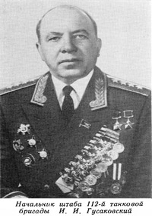 110 год з дня нараджэнняГусакоўскага Іосіфа Іраклеевіча, ураджэнца Крычаўскага раёна, генерала Арміі, дважды Героя Савецкага Саюза(1904-1995)Генерал Арміі, дважды герой Савецкага Саюза (1944, 1945). Нарадзіўся І. Гусакоўскі ў в. Вародзькава Крычаўскага раёна Магілёўскай вобласці ў сялянскай сям’і. Член КПСС з 1931. У Савецкай Арміі з 1928 г. Скончыў кавалерыйскую школу ў 1931, бронетанкавыя курсы ў 1932 г., сярэднюю школу (экстэрнам) у г. Майкоп у 1937 годзе. Служыў на камандных і штабных пасадах. Удзельнік ВОВ з чэрвеня 1941 г. Загадчык штаба танкавага палка, танкавай брыгады, а з верасня 1943 г. і да канца вайны камандаваў 44-й гвардзейскай танкавай брыгадай, адзначыўшыйся у Курскай бітве, пры вызваленні Украіны і Польшчы, узяцці Бермена. За ўмелае кіраўніцтва брыгадай (1-я гвардзейская танкавая армія, 1-ы Украінскі фронт) у ходзе Львоўска-Сандамірскай аперацыі, асабістую мужнасць, адвагу і гераізм гвардзейскаму палкоўніку Гусакоўскаму прысвоена званне Героя Савецкага Саюза. За арганізацыю фарсіравання брыгадай (1-я гвардзейская танкавая армія, 1-й Беларускі фронт) рэкі Пеліца і ўдзел у авалоданні ў студзені 1945 г. г. Ловіг (Польшча) палкоўнік Гусакоўскі ўзнагароджаны другім медалём «Залатая зорка».У 1948 г. скончыў Ваенную акадэмію Генштаба, камандаваў танкавай дывізіяй, аб’яднаннем, вайскамі Пріб. ВО, быў загадчыкам галоўнага ўпраўлення кадраў МА СССР Генеральнай Арміі (1968). Пасля вайны камандаваў дывізіяй, бронетанкавымі і механізіраванымі вайскамі ваеннага округа, у 1959-1963 гг. камандуючы вайскамі Прыбалтыйскага ваеннага округа. Узнагароджаны 3 ардэнамі Леніна, 4 ардэнамі Чырвонага Знамені, ордэнам Айчыннай вайны 1-й ступені, 2 ардэнамі Чырвонай зоркі, 2 мангольскімі ардэнамі, медалямі, замежнымі ардэнамі. Бронзавы бюст устаноўлены ў г. Магілёве.Спіс літаратурыГенерал Гусаковский // Иоффе, Э. Г. Советские военачальники на белорусской земле : путеводитель по местам жизни и деятельности / Э. Г. Иоффе – Мінск : Полымя, 1988. – С. 178—181.Генерал армии И. И. Гусаковский // Гордеев, В. П. Могилевщина : памятники бессмертной славы / В. П. Гордеев. – Мінск : Полымя, 1986. – С. 113—114.Гусаковский Иосиф Ираклиевич // Герои Советского Союза : краткий библиографический словарь : в 2 т. – Москва : Воениздат, 1987. – Т. 1. ─ С. 395.Гусакоўскі Іосіф Іракліеевіч // Бел. сав. энцыкл. : у 12 т. – Мінск, 1971. – Т. 4. ─ С. 92.Гусакоўскі Іосіф Іракліевіч // Бел. энцыкл. : у 18 т. – Мінск : Бел. энцыкл., 1997. – Т.5. ─ С. 542.Гусакоўскі Іосіф Іракліевіч // Беларусь : энцыкл. даведнік. – Мінск : БелЭн, 1995. – С. 256.Мяснікова, Н. Баявы шлях генерала / Н. Мяснікава // Магілёўская праўда. – 1964. – 31 ліпеня.Слабадзян, М. Таварыш камандуючы : генерал арміі І. І. Гусакоўскі / М. Слабадзян // Ленінскі кліч. – 1986. – 9 мая.Старинкин, Н. Крепче стали : [о генерале И. Гусаковском, уроженце Кричевского района] / Н. Старинкин // Беларусь. ─ 1978. ─ № 9. ─ С. 28.Шлеенков, А. Наши доблестные земляки : [Иосиф Ираклиевич Гусаковский] / А. Шлеенков // Могилёвские ведомости. ─ 2002. ─ 8 мая.100 год з дня нараджэння Марозава Міхаіла Васільевіча, ураджэнца Крычаўскага раёна, Героя Сацыялістычнай Працы, славутага шахцёра ДанбасаНарадзіўся ў 1914 г. ў в. Каменка Крычаўскаяга раёна. Славуты шахцёр Данбаса, Герой Сацыялістычнай Працы з 1955 г.Міхаіл Васільевіч Марозаў нарадзіўся ў сям’і селяніна. Скончыў сем класаў. У 1930 годзе шаснаццацігадовым юнаком прыехаў Міша ў Данбас, стаў вучнем слесара, паступіў на рабфак. А пасля, параіўшыся са старшымі таварышамі, паступіў у Данецкі палітэхнічны інстытут. Дыплом горнага інжынера дазволіў Міхаілу Васільевічу Марозаву ўзначаліць горназдабываючы ўчастак на адной з шахт трэста «Краснадонвугаль».Грымнула Айчынная вайна. Міхаіл Васільевіч стаў камандзірам агнявога ўзвода ў артылерыйскім палку. Пасля атрыманага ранення, яго адклікалі з арміі і зноў накіравалі ў Краснадон на шахты. Пасля Краснадону М. В. Марозаў арганізоўваў здабычу вугалю ў Сярэдняй Азіі. Міхаіл Васільевіч на сваім участку рабіў усё магчымае, каб даць на-гара як мага больш каменнага вугалю.1943 год. Савецкая Армія прагнала фашыстаў з Данбаса. На Краснадонскія шахты вяртаецца М. В. Марозаў галоўным інжынерам трэста «Бокавантрацыт». Ён ўмела арганізуе работу шахцёраў, а праз дванаццаць гадоў назначаецца ўпраўляючым трэста. Праца шахцёраў была высока адзначана правіцельствам. Трэст быў узнагароджаны ордэнам Працоўнага Чырвонага Сцяга, амаль 200 чалавек атрымалі ордэны і медалі. Тры з іх, у тым ліку М. В. Марозаў, удастоены звання Героя Сацыялістычнай Працы.Міхаіл Васільевіч Марозаў узнагароджаны таксама ордэнамі Леніна, Працоўнага Чырвонага Сцяга, «Знак Пашаны», медалямі «За працоўную доблесць», «За працоўную адзнаку», тры ступені знака «Шахцёрская слава». Ёсць і баявыя ўзнагароды.Спіс літаратурыМельнікаў, М. Ф. Наш зямляк – Герой Працы / М. Ф. Мельнікаў // Ленінскі кліч. – 1969. – 16 снежня.90 год з дня нараджэнняКарніенка Уладзіміра Якаўлевіча, ураджэнца Крычаўскага раёна, камандзіра куляметнага разліка,     ст. сяржанта, поўнага кавалера ордэна Славы.          (1924-1996)Нарадзіўся ў в. Губеншчына Крычаўскага раёна Магілёўскай вобласці. Камандзір куляметнага разліку ст. сяржант. 28.02.1944 г. каля в. Янава Быхаўскага раёна знішчыў кулямёт і каля 20 гітлераўцаў, паранены працягваў бой. У ліпені 1944 г. у баі на тэрыторыі Смалявіцкага раёна прабраўся з разлікам у тыл праціўніка, агнём пасеяў паніку, што дапамагло савецікім падраздзяленням прарваць варожыя пазіцыі. У студзені 1945 г. на тэрыторыі Польшчы ўдзельнічаў у адбіцці 5 варожых контратак. Поўны кавалер ордэна Славы.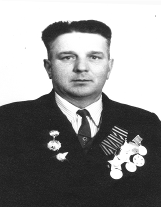 Спіс літаратурыКарніенка Уладзіміра Якаўлевіча // Беларусь у Вялікай Айчыннай вайне, 1941-1945 : энцыкл. ─ Мінск : БелСЭ, 1990. ─ С. 252—253.Карніенка, У. Я. // Беларуская энцыкл. : у 18 т. ─ Мінск,1999. ─ Т. 8. ─ С. 81.Корниенко, В. Я. // Белорусская ССР : краткая энцикл. : в 5 т. : биографический справочник / ред. кол. И. П. Шамякин. ─ Мінск, 1981.– Т. 5. ─ С. 318.01.05.2014 г. ─ 85 год з дня нараджэння Крываносава Міхаіла Пятровіча, ураджэнца г. Крычава, экс-чэмпіена свету па метанню молата, першага  беларускага алімпійскага прызера, шасціразовага чэмпіена СССР, рэкардсмена свету, заслужанага майстра спорту, заслужанага дзеяча фізічнай культуры Беларусі.(01.05.1929-11.11.1994)Нарадзіўся ў г. Крычаве Магілеўскай вобласці. Экс-чэмпіен свету па метанню молата, першы беларускі алімпійскі прызер (Мельбурн, 1956 г., сярэбраны медаль), чэмпіен Еўропы (1954), шасціразовы чэмпіен СССР, рэкардсмен свету, заслужаны майстар спорту, заслужаны дзеяч фізічнай культуры Беларусі. Напісаў шэраг дапаможнікаў па легкай атлетыцы. Кавалер ордэна Леніна, загадчык кафедры легкай атлетыцы.Спіс літаратурыИванов, В. Наука побеждать: [про М. П. Кривоносова] / В. Иванов // Физкультурник Беларуси. ─ 1980. ─ 22 апреля.Кривоносов Михаил – выдающийся мастер спорта по метанию ядра // Бычков, В. Д. Физическая культура и спорт на Могилёвщине / В. Д. Бычков, М. А. Юшкевич, В. Н. Нестеров. – Могилёв, 1991. ─ С. 55.Магілёвец, М. Наш першы алімпіец М. Крываносаў / М. Магілевец // Магілёўская праўда. ─ 1991. ─ 7 снежня.Мельнікаў, М. Дарога у вялікі спорт : [пра М. П. Крываносава] / М. Мельнікаў // Магілёўская праўда. ─ 1979. ─ 13 ліпеня.Рывкин, З. Первопроходец / З. Рывкин // Физкультурник Беларуси. ─ 1978. ─ 29 июня.20.05.2014 г. ─ 95 год з дня нараджэння Сталярова Мікалая Іванавіча, ураджэнца г. Крычава, Героя Савецкага Саюза, летчыка, намесніка камандзіра эскадрыліі(20.05.1919-14.08.1985)Нарадзіўся 20.05.1919 ў г. Крычаве Магілёўскай вобласці ў сям’і рабочага. Намеснік камандзіра эскадрыллі вызначыўся ў баях пад Сталінградам, дзе да снежня 1942 г. зрабіў 127 (да канца вайны 310) баявых вылетаў, збіў 6 і ў групе 4 самалеты праціўніка. З дзяцінства жыў у Ленінградзе. Скончыў 7 класаў школы № 35, школу ФЗУ, працаваў судавым зборшчыкам.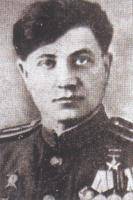 У Савецкай Арміі з 1938 г. скончыў Чугуеўскае авіяцыйнае вучылішча лётчыкаў у 1940 г. Удзельнік Вялікай Айчыннай вайны з чэрвеня 1941. Намеснік камандзіра эскадрыллі 629-га знішчальнага авіяцыйнага палка (102-я знішчальная авіяцыйная дывізія, войскі ППА тэрыторыі краіны). Званне Героя Савецкага Саюза прысвоена 08.02.1943.У 1956 годзе скончыў Цэнтр КУОС знішч. авіацыі ППА. З 1960 г. палкоўнік Сталяроў – у запасе. Жыў у г. Троіцк Чэлябінскай вобл. Да 1969 г. працаваў на электрамеханічным заводзе. Узнагароджаны ардэнамі Леніна, Айчыннай вайны І ступені, 2 ардэнамі Чырвонай Зоркі. Памёр 14.08.1985.Спіс літаратурыСтоляров Николай Иванович // Белорусская ССР : краткая энцикл. : в 5 т. : биографический справочник / редкол. : И. П. Шамякин. ─ Мінск, 1981. ─ Т. 5. ─ С. 603.Столяров Николай Иванович // Герои Советского Союза : краткий биографический словарь : в 2 т. – Москва : Воениздат, 1987. ─ Т. 2. ─ С. 526.Сталяроў Мікалай Іванавіч // Беларуская энцыкл. : у 18 т. – Мінск, 2002. ─ Т. 15. ─ С. 141.20.05.2014 г. ─ 75 год з дня нараджэнняНовак Уладзіміра Лявонцьевіча, ураджэнца г. Крычава, беларускага мастака(20.05.1929)Hарадзіўся 20.05.1939 г. у г. Крычаве, беларускі мастак. Скончыў Беларускі тэатральна-мастацкі інстытут (1969). Удзельнік мастацкіх выстаў з 1967 года. Працуе ў манументальна-дэкаратыўным і станкавым жывапісе. Творам характэрны абагульненасць форм, экспрэсіўнасць малюнка, дынамізм кампазіцыі і кантрасна-колеравага спалучэння.Сярод твораў:70-x гадоў: с графіта «Навука» на тарцы будынка сярдняй школы №6 у Мінску (1979), станкавыя работы на спартыўную тэматыку «На трэніроўцы» (1972), «На стрэльбішчы» (1977), партрэт беларускага спартсмена В. Гараева (1977), В. Тынянскага (1978).80-х гадоў: мазаікі «Гімн працы» на жылых будынках па вул. Я. Коласа ў Наваполацку (трыпціх, 1981, з А. Кішчанкам, В. Мартынчыкам), «Вучоныя» ў будынку ўлікова-крэдытнага тэхнікума ў Пінску (1983), «Прырода і людзі» ў будынку вытворчага аб'яднання штучнага футра ў Жлобіне (1984) і інш. «Спартыўнае свята ў Ратамцы» (1982), «Пераможцы» (1983), серыі «Парусны спорт», «Стары парк», арх. пейзажы Беларусі і Расіі (усе 1980-84), А. Саўчыц (1980), І. Карачовай (1983), кампазіцыя «Шэфы» (1985).90-х гадоў: вітражы «Спорт» у Акадэміі фізічнага выхавання і спорту (1995), «Прырода» ў Акадэміі паслядыпломнага навучання (1999; усе ў Мінску) і інш.; жывапісныя серыі «Кітайскія студэнты» (1999).2000-х гадоў: партрэты Прэзідэнта Рэспублікі Беларусь А. Р. Лукашэнкі (2000).05. 07. 2014 ─ 100 год з дня нараджэння Труханоўскага Уладзіміра Рыгоравіча, ураджэнца Крычаўскага раёна, вядомага савецкага вучонага, член-карэспандэнта АН СССР (15.07.1914)Нарадзіўся 15. 07. 1914 г. у в. Батвінаўка Крычаўскага раёна. Вядомы савецкі вучоны, член-карэспандэнт АН СССР (1964). З 1947 г. – загадчык кафедры ўсеагульнай гісторыі, затым гісторыі міжнародных адносін і знешняй палітыкі СССР Маскоўскага дзяржаўнага інстытута міжнародных адносін і знешняй палітыкі СССР. Узнагароджаны 3 ардэнамі СССР.Спіс літаратурыПапка краязнаўчага музея.30.09. 2014 ─ 95 год з дня нараджэнняМазалькова Яўгена Сямёнавіча, ураджэнца          г. Крычава, літаратуразнаўца, крытыка, перакладчыка, заслужанага дзеяча культуры Беларусі (30.09. 1909)Hарадзіўся 30.09.1909 г. у горадзе Крычаве. Літаратуразнавец, крытык, перакладчык. Заслужаны дзеяч культуры Беларусі (1968). Скончыў 1-ы Маскоўскі ун-т (1930). У Вялікую Айчынную вайну рэдактар выдання часопіса «Беларусь» (на рус. мове). У 1948 ─ 69 гг. старшыня камісіі, потым савета па беларускай літаратуры пры праўленні Саюза пісьменнікаў СССР.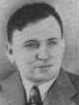 Друкаваўся з 1924 г. Аўтар прац пра творчасць Я. Купалы, Я. Коласа, М. Багдановіча, З. Бядулі, К. Чорнага, М. Танка, П. Броўкі, А. Куляшова, К. Крапівы.На рускую мову пераклаў творы Я. Коласа, К. Чорнага, М. Лынькова, І. Мележа, А. Кулакоўскага, І. Навуменкі. Пад яго рэдакцыяй упершыню выдадзены ў рускіх перакладах творы М. Багдановіча, А. Куляшова, М. Танка, збор твораў Я. Коласа, кнігі Я. Купалы. Выступаў з артыкуламі па праблемах гісторыі і ідэйна-эстэтычных традыцый беларускай літаратуры. За кнігу «Янка Купала» (1949) Дзярж. прэмія СССР 1950 г.Спіс літаратурыМазалькоў, Я. Якуб Колас / Я. Мазалькоў. ─ Москва, 1960.Мозольков, Е. Поющая земля : лит. очерки и портреты / Е. Мозольков. ─ Москва, 1965.Спіс літаратуры аб імБазарэвіч, М. Прапагандыст мастацкага слова : [Мазалькоў Я. С.] / М. Базарэвіч // Ленінскі. кліч. ─ 1989. ─ 31 кастрычніка. ─ С. 3.Мазалькоў Яўген Сямёнавіч // БелСЭ : у 12 т. ─ Мінск : БелСЭ, 1972. ─ Т. 6. ─ С. 532.Mазалькоў Яўген Сямёнавіч // Энцыклапедыя літаратуры і мастацтва Беларусі : у 5 т. ─ Мінск : БелСЭ, 1986. ─ Т. 3.─ С. 391—392.Мазалькоў Яўген Сямёнавіч // Беларуская энцыклапедыя : у 18 т. ─ Мінск : БелЭн, 1999. ─ Т. 9. ─ С. 506.13. 10. 2014 ─  115 год з дня нараджэнняЖыркевіч Міхаіла Іванавіча, ураджэнца Крычаўскага раёна,  мовазнаўца, заслужанага дзеяча навукі Рэспублікі Беларусь, аўтара шматлікіх падручнікаў па беларускай мове(13.10.1899-13.08.1984)Нарадзіўся ў в. Залесавічы Крычаўскага раёна Магілёўскай вобласці. Мовазнавец, заслужаны дзеяч навукі Рэспублікі Беларусь, аўтар шматлікіх падручнікаў па беларускай мове.У 1944 г. ён абараніў дысертацыю на тэму: «Да методыкі падручніка па беларускай мове» і атрымаў вучоную ступень кандыдата педагагічных навук, у наступным годзе быў зацверджаны дацэнтам. Міхаіл Жыркевіч вядомы перш за ўсё як аўтар і сааўтар падручнікаў па беларускай мове для сярэдніх школ. Ён часта выступаў у друку з артыкуламі пра ўдасканаленне беларускага правапісу, выкладанне беларускай мовы ў сярэдніх і вышэйшых навучальных установах, развіццё беларускага мовазнаўства.Спіс літаратурыЖыркевіч Міхаіл Іванавіч // Мовазнаўцы Магілёўшчыны : бібліяграфічны паказальнік – Магілёў, 1998. ─ С. 36—39.Жыркевіч Міхаіл Іванавіч // Энцыкл. літ. і маст. Беларусі : у 5 т. –Мінск, 1985. ─ Т. 2. ─ С. 462.Жыркевіч Міхаіл Іванавіч // Бел. сав. энцыкл. : у 12 т. ─ Мінск, 1971. ─ Т. 4. ─ С. 446.Мельнікаў, М. Міхаіл Жыркевіч. Слова пра земляка : [аб нашым земляку, ураджэнцы в. Залесавічы] / М. Мельнікаў // Ленінскі кліч. – 1969. ─ 27 снежня.Памяці таварыша // Веснік БДУ. – Сер. 4. ─ 1984. ─ № 3. ─ С. 64.Ткачоў, П. Прысяга нястомнасцю : [пра Жыркевіча М. І.] / П. Ткачоў // Настаўніцкая газета. ─ 1969. ─ 11 кастрычніка.Шакун, Л. Мовы роднай валадар : [пра мовазнаўцу М. Жыркевіча] / Л. Шакун // Настаўніцкая газета. ─ 1994. ─ 12 кастрычніка.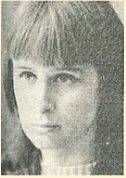 27.12. 2014 ─  65  год з дня нараджэння Людмілы Забалоцкай (Людміла Васільеўна Саламаха), ураджэнкі г. Крычава, пісьменніцы,члена СП Реэспублікі Беларусь з 1990 г. (27.12.1949)Нарадзілася 27.12.1949 г. у г. Крычаве Магілёўскай вобласці ў сям’і служачых. Пісьменніца. Выдала зборнікі вершаў «Сакавік» (1974), «Радаводны васілёк» (1981), «Святло палыну» (1989).У 1968 годзе скончыла Крычаўскае медыцынскае вучылішча, працавала карэспандэнтам чавускай раённай газеты «Іскра».У 1974 г. скончыла філалагічны факультэт Беларускага дзяржаўнага ўніверсітэта імя У. І. Леніна. У 1974–1984 гг. – навуковы рэдактар у Беларускай Савецкай Энцыклапедыі імя П. Броўкі. Член СП з 1990 г.Спіс літаратурыЗабалоцкая Людмила Васильевна // Бел. энцыкл. : у 18 т. – Мінск, 1998. – Т. 6. ─ С. 485.Забалоцкая Людмила Васильевна // Беларускія пісьменнікі (1917–1990) : даведнік / складальнік А. К. Гардзіцкі; навуковы рэдактар А. Л. Верабей. – Мінск : Маст. літ., 1994. – С. 213.Установы – юбіляры Крычава50 годДУА «Сярэдняя школа № 3» г КрычаваЗаснавана ў 1964 годзе. Першым дырэктарам стаў Шашэнька Фёдар Емельянавіч. Школа размешчана ў 2-х вучэбных карпусах , абарудавана 37 вучэбных кабінетаў, 2 спартыўныя залы, трынажорная зала, музей, сталярныя і слесарныя майстэрні.У школе працуюць базавыя, гімназічныя і профільныя класы (хіміка-біялагічны, тэхналагічны, гуманітарны). З 2000 года пры школе працуе клас МЧС. 5о год з дня заснаванняДУА “Яслі – сад №7 г. КрычаваПастрэвіч, А. З днём нараджэння, дзіцячы сад ! / А. Пастрэвіч // Лен. кліч .– 1994 .– 19 ліст.Чабатарова, Э. Праблемы дзіцячых садкоў / Э. Чабатарова // Ленінскі кліч .– 1993 .– 27 лютага.Культурныя ўстановы-юбіляры 2014 года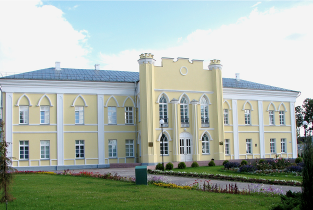 55 год з дня заснаванняКрычаўскага гістарычнага музеяКрычаўскі краязнаўчы музей заснаваны і адкрыты (30. 12. 1959) 15 кастрычніка 1961 года на базе экспанатаў, сабраных М.Ф.Мельнікавым. Плошча экспазіцыі 318 кв.м., больш 15,4 тыс. экспанатаў асноўнага фонду (1997 г.). Сярод экспанатаў матэрыялы археалагічных раскопак Крычаўскага замка, калекцыі манет ВКЛ, Рэчы Паспалітай, Расіі, зброі 11 – 19 ст., матэрыялы пра Грунвальдскую бітву 1410 г., Паўночную вайну 1700 – 1721 гг., пра Крычаўскае паўстанне 1743 – 1744гг., Крычаўскую суднаверф, пра дзейнасць народнікаў Р.Л.Ісаева, С.П.Каваліка, М.К.Судзілоўскага, рэвалюцыянераў У.Дз. Бонч-Бруевіча, П.М.Лепяшынскага, В.А. Радус-Зяньковіча, падзеі рэвалюцыі 1905 – 1907гг., пра абарону, партызанскі рух і вызваленне Крычаўшчыны ў час ВАВ. Захоўваецца звон, адліты ў 1748 г. у Крычаве, асабістыя рэчы ўраджэнцаў Крычаўшчыны М.С.Кісялёва, героя Савецкага Саюза І.І.Гусакоўскага, А.Я. Смалякова і інш. Творы жывапісу, скульптуры, калекцыі народнага адзення, прылады працы і побыту сялян 19 пач. 20 ст., вырабы мясцовых ганчароў, творы прыкладнога мастацтва. Марозава, Н. Навіны з музея / Н. Марозава // Лен. клiч. 2009.-27 мая. ─ С. 3 Далецкий, В. "Завтра была война..." / В. Далецкий // Лен. клiч. ─ 2009. ─ 20 чэрв. ─ С. 1Далецкий, В.  Чтобы помнили [презентация книги писателя-документалиста А. С. Болдовского "Победили врага и разруху" в краеведческом музее] / В. Далецкий // Лен. клiч. ─ 2009. ─ 25 жн. ─ С. 8Гавриленко, А. В мире прекрасного [выставка вышивных работ Фаины Веселко и Галины Прудниковой в музее] / А. Гавриленко // Лен. клiч. ─ 2009. ─ 29 жн. ─ С. 4Далецкий, В. Жена, мать, бабушка... [про Ефросинью Васильевну Мельникову - жну создателя краеведческого музея М. Ф. Мельникова] / В. Далецкий // Ленінскі. клiч. ─ 2009. ─ 23 верас. ─ С. 3 Радзько, А. "За мужнасць і стойкасць" [выстава ў Палацы Пацёмкіна да Дня горада] / А. Радзько // Ленінскі клiч. ─ 2009. ─ 7 кастрычніка ─ С. 1Гавриленко, А. Чувство локтя...[встреча учащихся гимназии с воинами-интернационалистами во Дворце Потемкина] / А. Гавриленко // Ленінскі. Клiч ─ 2010. ─ 24 лютага ─ С. 2Гавриленко, А. Набат Бухенвальда [встреча с узниками фашистских концлагерей во Дворце Потемкина] / А. Гавриленко // Крычаўскае жыццё. ─ 2010. ─ 23 красавіка ─ С. 3Гавриленко, А. Портрет Потемкина [работа художника Вячеслава Лазарева представлена во Дворце Потемкина] /  А. Гавриленко // Крычаўскае жыццё. ─ 2010. ─ 26 мая. ─ С. 2Гавриленко, А. "За мужество и стойкость" [выставка во Дворце Потемкина к 65-летию Победы] / А. Гавриленко // Кричевская жизнь. ─ 2010. - 30 чэрв. ─ С. 1Далецкі, У.  Выстава да свята: [выстава "Мастацтва кнігі" ў Палацы Пацёмкіна] / У. Далецкі // Кричевская жизнь. ─ 2010. ─ 15 верасня. - С. 1. Гаўрыленка, А. "Скура, колер, аб’ём: [выстава дэкаратыўна-прыкладных вырабаў у Палацы Пацёмкіна] / А. Гаўрыленка // Кричевская жизнь. ─ 2010. ─ 27 лістапада. ─ С. 4.Гавриленко, А. "Лица стерты, краски тусклы...": [выставка восковых фигур во Дворце Потемкина] / А. Гавриленко // Кричевская жизнь. ─ 2010. ─ 1 снежня. ─ С. 2.Далецкі, У. За вопытам - у Крычаў: [стажыроўка прадстаўнікоў аддзелаў ідэалагічнай работы вобласці ] / У. Далецкі // Кричевская жизнь. ─ 2010. ─ 10 снежня. ─ С. 2.Дзмітрыеў, С. Элемент любога свята...: [выстава віншавальнай паштоўкі ў Крычаўскім гістарычным музеі] / С. Дзмітрыеў // Кричевская жизнь. ─ 2012. - 21 студзеня. ─ С. 4. Гавриленко, А. "Ночь музеев" : [во Дворце Потемкина] / А. Гавриленко // Кричевская жизнь. ─ 2012. ─ 23 мая. ─ С. 3.Гавриленко, А. "Пусть расцветают сто цветов..." : [выставка костюмов национальных меньшинств Китая во Дворце Потемкина] / А. Гавриленко // Кричевская жизнь. ─ 2012. ─ 23 чэрвеня. ─ С. 5. Болдовский, А. Голынские возвращаются в свое имение: [на открытие портретной галереи во Дворце Потемкина прибыл потомок Михаила Голынского российский писатель Александр Краснолуцкий и его коллега по перу Борис Шуйский] / А. Болдовский // Магiлёўскiя ведамасцi. ─ 2012. ─ 18 кастрычніка. ─ С. 19.  Подлипская, Т.  Чей музей лучше? : [Кричевский        историко-краеведческий музей - лучший туристический объект Беларуси по итогам конкурса "Музеи Беларуси - третьему тысячелетию"] / Т.  Подлипская // Магiлёўскiя ведамасцi. ─ 2012. ─ 23 кастрычніка. ─ С.2. Подлипская, Т. Музей под открытым небом: [создается кричевским  скульптором и художником Дмитрием Добровольским] / Т. Подлипская // Магiлёўскiя ведамасцi./ ─ 2012. ─ 25 кастрычніка. ─ С. 12.Бествицкий, Ю. Князья вернулись во дворец: [открытие картинной галереи во Дворце Потемкина] / Ю. Бествицкий // Рэспублiка. ─ 2012. ─25 кастрычніка. ─ С. 8Гавриленко, А. С заслуженной наградой: [Кричевский исторический музей награжден дипломом лауреата "Музеі Беларусі – трэцяму тысячагоддзю" в номинации "Лепшы музей па арганізацыі турыстычнага  абслугоўвання"] / А. Гавриленко // Кричевская жизнь. ─ 2012. ─ 17 кастрычніка. ─ С. 8Гавриленко, А. Книжный интерес: [выставка редких книг из фондов Могилевского областного краеведческого музея в историческом музее Дворца Потемкина] / А. Гавриленко // Кричевская жизнь. ─ 2012. - 23 лістапада. ─ С. 1.Рыськов, В. Прийти, увидеть и еще раз прийти: [о работе исторического музея  Дворца Потемкина] / В. Рыськов // Кричевская  жизнь. ─ 2012. ─ 12 снежня. ─ С. 3.Гавриленко, А. Свет неизбывный: [встреча с уроженкой Кричева, членом Союза писателей Беларуси и членом Союза российских писателей Валентиной Поликаниной в историческом музее] / А. Гавриленко / Кричевская жизнь. ─ 2013. - 6 лютага. ─ С. 4.По дороге в музей: [про исторический музей Кричева] // Кричевская жизнь. ─ 2013. ─ 27 лютага. ─ С. 2.Семенов, А. О годах былых: [вечер-встреча "Защитник Отечества" в историческом музее] / А. Семенов // Кричевская жизнь. ─ 2013. ─ 1 сакавіка. ─ С. 7.Чайкоўская, В. Баль у глубінцы : як адрадзіць традыцыі беларускай шляхты? : [25 мая ў Крычаўскім гістарычным музеі пройдзе шляхецкі баль] / Вольга Чайкоўская // Звязда. ─ 2013. ─ 18 мая (№ 89). ─ С. 6."Дорогами войны": [выставка в историческом музее] // Кричевская жизнь. ─ 2013. ─ 8 мая. ─ С. 3.Болдовский, А. Наследница: [про бывшего директора краеведческого музея Наталью Михайловну Морозову] / А. Болдовский // Кричевская жизнь. ─ 2013. ─ 26 чэрвеня. ─ С. 2.Черкес, Н. "Я ничего не мог писать, пока не коснулся "точки опоры..." : Константин Симонов и Беларусь : [фотография : К.М. Симонов  в Кричеве 17.07.1974 г.] / Наталья Черкес // Настаўнiцкая газета. ─ 2013. ─ 22 чэрвеня (№ 75—76). ─ С. 22.70 годЦэнтральнай бібліятэцы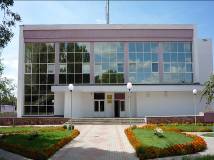  Папка “Гісторыя бібліятэк Крычаўшчыны” (знаходзіцца у аддзеле маркетынгу цэнтральнай бібліятэкі)Бачкова, В. У духоўную скарбонку Крычаўшчыны: [прэзентацыя кнігі А.Балдоўскага "Праславіліся ў баях і працы"у гасцёўні "Субяседнік" ЦБ] / В. Бачкова // Кричевская жизнь. ─ 2011. ─ 6 мая. ─ С. 3.Уладзіміраў, Д.  Пясняр зямлі беларускай: [аб рабоце цэнтральнай бібліятэцы да 120- годдзя з дня нараджэння М. Багдановіча] / Д. Уладзіміраў // Кричевская жизнь. ─ 2011. ─ 10 верасня. ─ С. 5.Бачкова, В. Гісторыя нашага краю...: [аб выставе "Старэйшая кніга нашага горада" у цэнтральнай бібліятэцы] / В. Бачкова // Кричевская жизнь. ─ 2012.т ─ 11 студз. ─ С. 3.Дынікаў, С. Ля вытокаў кніжнага слова: [кніжна-ілюстратыўная выстава, прысвечаная Дню беларускага пісьменства, у цэнтральнай бібліятэцы] / С. Дынікаў // Кричевская жизнь. ─ 2012. ─ 1 верасня ─ С.2Кирпиченко, Ю.  "Сделай свой выбор!": [участие центральной библиотечной системы в областном этапе молодежного марафона "Сделайсвой выбор"] / Ю Кирпиченко // Кричевская жизнь. ─ 2012. ─ 12 верасня. ─ С. 1.Мартаў, С. "Край мой родны - лёс мой вечны": [пасяджэнне літаратурна-музычнай гасцёўні "Субяседнік" у цэнтральнай бібліятэцы] / С. Мартаў // Кричевская жизнь. ─ 2012. ─ 5 кастрычніка. ─ С. 3.Далецкі, У. "З кніжных старонак - на экраны": [літаратурнае свята ў раённым Цэнтры культуры, арганізаванае аддзелам па кінавідэабслугоўванню насельніцтва цэнтралізаванай клубнай сістэмы] / У. Далецкі // Кричевская жизнь. ─ 2012. ─ 24 кастрычніка. ─ С. 3.Чистопьян, Г. Единое информационно-идеологическое пространство: [беседа с руководителем районного информационно-идеологического центра Галиной Васильевной Чистопьян] / Г. Чистопьян; беседовал Д. Владимиров // Кричевская жизнь. ─ 2012. - 7 снежня. -  С. 2.Гавриленко, А. Реализация человека: [стажировка идеологических работников области в Кричевском районе с посещением районного информационно-идеологического центра] / А. Гавриленко // Кричевская жизнь. ─ 2012. ─ 21 снежня. ─ С. 2.Семенов, А. Творческая встреча: [с членом Союза писателей Беларуси Александром Болдовским прошла в центральной библиотеке] / А. Семенов // Кричевская жизнь. ─ 2013. - 16 студзеня. ─ С. 3.Дзмітрыеў, С. Галоўны закон краіны: [работа ўстаноў бібліятэчнай сеткі да Дня Канстытуцыі] / С. Дзмітрыеў // Кричевская жизнь. ─ 2013. ─ 23 сакавіка. ─ С. 2.Дынікаў, С. "Свой хлопец": [сустрэча з пісьменнікам-земляком Панасам Палітыка ў цэнтральнай бібліятэцы] / С. Дынікаў // Кричевская жизнь. ─ 2013. ─ 18 мая. ─ С. 8.Владимиров, Д. Путь к успеху и процветанию: [семинар идеологического актива района с участием РИИЦ] / Д. Владимиров // Кричевская жизнь. ─ 2013. ─ 22 мая. ─ С. 2.Дзмітрыеў, С. Справа ўсіх і кожнага: [семінар па тэме "Мадэліраванне бібліятэчнай дзейнасці ў Год беражлівасці" на базе раённай цэнтральнай бібліятэкі] / С. Дзмітрыеў // Кричевская жизнь. ─ 2013. ─ 25 мая. ─ С. 2.Владимиров, Д. Откровенный разговор: [районный семинар идеологического актива с участием РИИЦ] / Д. Владимиров // Кричевская жизнь. ─ 2013. ─ 22 чэрвеня. ─ С. 2.Владимиров, Д. "Экология. Человек. Общество": [постоянно действующий семинар идеологического актива района с участием РИИЦ] / Д. Владимиров // Кричевская жизнь. ─ 2013. ─ 20 ліпеня. ─ С. 2.Дзмітрыеў, С. Запрашае "Субяседнік": [літаратурная гасцёўня пры раённай цэнтральнай бібліятэцы] / С. Дзмітрыеў // Кричевская жизнь. ─ 2013. ─ 17 жніўня. ─ С. 6.Чистопьян, Г. "Правовая информация доступна всем...": [беседа с заведующей отделом обслуживания и информации центральной библиотеки Галиной Васильевной Чистопьян] / Г. Чистопьян; запись Д. Владимирова // Кричевская жизнь. ─ 2013. ─ 24 жніўня. ─ С. 3.Запрашае "Субяседнік": [літаратурна-музычная гасцёўня пры цэнтральнай бібліятэцы] // Кричевская жизнь. ─ 2013. ─ 31 жніўня. ─ С. 2.Гаўрыленка, А. Адбыўся "круглы стол": [пасяджэнне ў раённым інфармацыйна-ідэалагічным цэнтры,  прысвечанае 380-годдзю надання Крычаву Магдэбургскага права] / А. Гаўрыленка // Кричевская жизнь. ─ 2013. - 28 жніўня. ─ С. 2.65 год Гарадской бібліятэцы № 1 Бібліятэка адчынена ў 1949 годзе і размешчана была ў непрыстасаваным памяшканні. У 1967 годзе была пераведзена на мікрагарадок “СОЖ” у больш добраўпарадкаванае памяшканне інтэрната Магілёўсельстрой. У 1997 годзе бібліятэцы быў дан статус “сямейная”, які падтрымліваецца і зараз.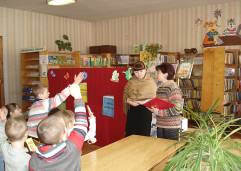 Папка “Гісторыя бібліятэк Крычаўшчыны”. (знаходзіцца ў аддзеле маркетынгу цэнтральнай бібліятэкі)Дзмітрыеў, С. У гасцях у "Калабка" : [пастаноўка аматарскага аб'яднання тэатра лялек "Залаты ключык" у гарадской бібліятэцы № 1] / С. Дзмітрыеў // Кричевская жизнь. ─ 2012. ─ 4 жніўня. ─ С. 4.Дзмітрыеў, С. І святочны настрой: [літаратурна-музычная кампазіцыя, прысвечаная Дню маці, у гарадской бібліятэцы № 1] / С. Дзмітрыеў // Кричевская жизнь. ─ 2012. ─ 19 кастрычніка. ─ С. 2.Дзмітрыеў, С. "Як песня народа - неўміручы наш Колас":[літаратурна-паэтычная кампазіцыя да юбілею Якуба Коласа ў гарадской бібліятэцы] / С. Дзмітрыеў // Кричевская жизнь. ─ 2012. ─ 10 лістапада. ─ С. 2.Дынікаў, С. Кніжкін тыдзень: [Тыдзень дзіцячай і юнацкай кнігі ў гарадской бібліятэцы № 1 і раённай дзіцячай бібліятэцы] / С. Дынікаў // Кричевская жизнь. ─ 2013. ─ 27 сакавіка. ─ С. 2.Дзмітрыеў, С. "Маё будучае. Кім я сябе бачу?" : [урокпрафарыентацыі ў гарадской бібліятэцы № 1] / С. Дзмітрыеў // Кричевская жизнь. ─ 2013. ─ 1 чэрвеня. ─ С. 2.Змястоўны адпачынак: [работа з дзецьмі ў гарадской бібліятэцы № 1] // Кричевская жизнь. ─ 2013. ─ 6 лістапада. ─ С. 3.65 годРаённай дзіцячай бібліятэцыПачалася гісторыя раённай дзіцячай бібліятэкі ў  1949 годзе, калі па рашэнню вышэйстаячых органаў яна стала  самастойнай, аддзяліўшыся ад раённай бібліятэкі. Месцавалася бібліятэка ў невялікім драўляным дамку, па вуліцы Супрунова. Штат  працаўнікоў  складаўся з трох  чалавек. Узначальвала культурную ўстанову Галіна Міхайлаўна Пяскоўская. Ішоў час, расла колькасць чытачоў, пашыраўся калектыў, назапашваўся кніжны фонд, набывалася мэбля, стэлажы і шматлікае іншае, што трэба мець бібліятэцы. У 1988 годзе Аляксандра Кірылаўна Курбака  перадала кіраўніцтва бібліятэкай у надзейныя рукі Валянціне Мікалаеўне Бачковой. Традыцыі, якія склалісь раней, атрымалі далейшы працяг. 1997 год  адзначыўся найважнай падзеяй - пераезд у  новы, прыстасаваны  пад бібліятэчную працу будынак па вуліцы Ленінскай, пляцам 154 кв.м., дзе знаходзіцца і зараз. 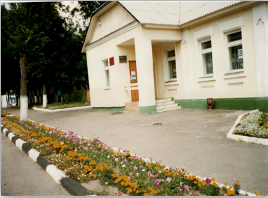 Папка “Гісторыя бібліятэк Крычаўшчыны”. (знаходзіцца у аддзеле маркетынгу цэнтральнай бібліятэкі)"Я свой край Родиной зову": [урок патриотизма к Дню Независимости в районной детской библиотеке ] // Кричевская жизнь. ─ 2011. ─ 15 ліпеня. ─ С. 3.Далецкі, У. Кніжкін дом: [раённая дзіцячая бібліятэка] / У.Далецкі // Кричевская жизнь. ─ 2011. ─ 26 кастрычніка. ─ С. 1. Дынікаў, С. Кніжкіна свята: [у раённай дзіцячай бібліятэцы] / С. Дынікаў // Кричевская жизнь. ─ 2012. ─ 30 сакавіка. ─ С. 2.Дынікаў, С. Ключ да вырашэння - у кнізе: [семінар-практыкум для маці, якія маюць прыёмных дзяцей, на базе раённай дзіцячай бібліятэкі] / С. Дынікаў // Кричевская жизнь. ─ 2012. ─ 27 красавіка. С. 3.Далецкий, В.  "Пусть всегда будет книга!" : [детский праздник книг провели работники библиотек города] / В. Далецкий // Кричевская  жизнь. ─ 2012. ─ 4 мая. ─ С. 4.Далецкий, В. "Летний праздник чтения - всем на заглядение": [открытие летних чтений в детском парке прошло по инициативе  районной детской библиотеки] / В. Далецкий // Кричевская жизнь. ─ 2012. ─ 1 чэрвеня. ─ С. 2.Далецкий, В. Путешествие в сказку: [игру-путешествие "Вас в сказку добрую зовут" провела районная детская библиотека в детском парке] / В. Далецкий // Кричевская жизнь. ─ 2012. ─ 23 чэрвеня. ─ С. 4. Дзмітрыеў, С. "На кожнай сцяжынцы іх песня і голас...": [ілюстрацыйна-паэтычная экспазіцыя да 130-годдзя з дня нараджэння Янкі Купалы і Якуба Коласа ў раённай дзіцячай бібліятэцы] / С. Дзмітрыеў // Кричевская жизнь. ─ 2012. ─ 31 жніўня. ─ С. 2.Дынікаў, С. Кніжкін тыдзень: [Тыдзень дзіцячай і юнацкай кнігі ў гарадской бібліятэцы № 1 і ў раённай дзіцячай бібліятэцы] / С. Дынікаў // Кричевская жизнь. ─ 2013. ─ 27 сакавіка. ─ С. 2.Дынікаў, С. "Няхай смяюцца нашы дзеці": [свята, прысвечанае Міжнароднаму дню абароны дзяцей, ў дзіцячым парку] / С. Дынікаў // Кричевская жизнь. ─ 2013. ─ 5 чэрвеня. ─ С. 2.Дзмітрыеў, С. Новыя веды: [інфармацыйная гадзіна "Эканомнае выкарыстанне энергарэсурсаў" у раённай дзіцячай бібліятэцы] / С. Дзмітрыеў // Кричевская жизнь. ─ 2013. - 5 чэрвеня. ─ С. 3.Владимиров, Д. "Лето радостного чтения": [открытие летних чтений работниками районной детской библиотеки в Детском парке ] / Д. Владимиров // Кричевская жизнь. ─ 2013. ─ 12 чэрвеня. ─ С. 2.Уладзіміраў, Д. Падарожжа па старонках Чырвонай кнігі [урок-падарожжа ў раённай дзіцячай бібліятэцы] / Д. Уладзіміраў // Кричевская жизнь. ─ 2013. ─ 24 ліпеня. ─ С. 4.Владимиров, Д. Быть хозяином: [мероприятия по вопросам экономии и бережливости в районной детской библиотеке] / Д. Владимиров // Кричевская жизнь. ─ 2013. ─ 7 жніўня. ─ С. 3.Владимиров, Д. Дорога к читателю: [праздник закрытия летних чтений в районной детской библиотеке] / Д. Владимиров // Кричевская жизнь. ─ 2013. ─ 7 верасня. ─ С. 6.Семенов, А. Самый дорогой на свете человек: [встреча с приемными семьями в районной детской библиотеке] / А. Семенов // Кричевская жизнь. ─ 2013. ─ 19 кастрычніка. ─ С. 6.25 год з дня заснаванняДзіцячай школы мастацтваў № 2 Творчество юных [участие учащихся Детских школ искусств № 1и № 2 в конкурсе молодых исполнителей "Шаную цябе, Белая Русь", проходившем в  Минске] // Крычаўскае жыццё. ─ 2010. ─ 19 мая. ─ С. 3Гавриленко, А. Фейерверк талантов [отчетный концерт хореографического коллектива "EI Gato" Детской школы искусств № 2 в РЦК] / А. Гавриленко // Кричевская жизнь. ─ 2010. ─ 7 ліпеня ─ С. 3Гавриленко, А. "Золотая лира - 2010": [успех воспитанников Детских школ искусств № 1 и №2 на конкурсе детского и юношеского творчества в Минске] / А. Гавриленко // Кричевская жизнь. ─ 2010. ─ 15 кастрычніка. ─ С. 1.Гавриленко, А. Творческий подход: [успех хореографического  коллектива "Эль Гато" ДШИ № 2 на 3-м открытом конкурсе детского и юношеского творчества "Золотая лира - 2010" в Минске ] / А. Гавриленко. // Кричевская жизнь. ─ 2010. ─ 23 кастрычніка. ─ С. 4.Гаўрыленка, А. Вікторыя! : [поспех выхаванцаў дзіцячай мастацкай школы № 2 на чацвёртым адкрытым конкурсе "Вікторыя - 2010" у Мінску] / А. Гаўрыленка // Кричевская жизнь. ─ 2011. ─ 5 студзеня. ─ С. 1. Мельникова, О.  Звездная поступь на "Славянском хороводе": [воспитанники ДШИ № 2 на Международном фестивале-конкурсе в Смоленске] / О. Мельникова // Кричевская жизнь. ─ 2012. ─ 30 сакавіка. ─ С.1.Борсяк, Ю. Знают наших в Смоленске: [учащиеся детских школ искусств № 1 и № 2 на 2-м Международном фестивале- конкурсе "Славянский  хоровод"] / Ю. Борсяк // Магiлёўскiя ведамасцi. ─ 2012. ─ 7 красавіка. ─ С. 9.Гавриленко, А. "Золотой феникс" - в руках кричевлян: [воспитанники Детской школы искусств № 1 и № 2 на открытом конкурсе искусств в  Минске] / А. Гавриленко // Кричевская жизнь. ─ 2012. ─ 27 кастрычніка. ─ С. 1.Гавриленко, А. Мелодия для флейты: [успех ученика Детской школы  искусств № 2 Ильи Андреева на отборочном этапе Международного детского конкурса "Музыка надежды"] / А. Гавриленко // Кричевская жизнь. ─ 2012. ─ 14 лістапада. ─ С. 1. Мельникова, О. Хореограф - это не профессия, а призвание: [хореографическому коллективу "EL GATO" при детской школе искусств № 2 - 5 лет] / О. Мельникова // Кричевская жизнь. ─ 2013. ─ 6 сакавіка ─ С. 9. Рыбчинская, С. Серебряный звон цимбал: [успех ансамбля "Зорачкі"  ДШИ № 2 на 7-м открытом республиканском конкурсе-фестивале в Молодечно] / С. Рыбчинская // Кричевская жизнь. ─ 2013. ─ 17 красавіка. ─ С. 3.Каляндар знамянальных і памятных дат Крычаўскага раёна на 2014 годСкладальнік : А. М. МаскалёваАдказны за выпуск : В. М. БачковаКрычаўская цэнтральная бібліятэка213500, г. Крычаў, вул. Ленінская, 38